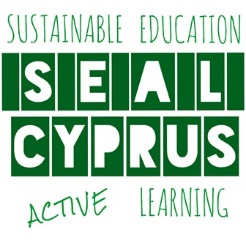 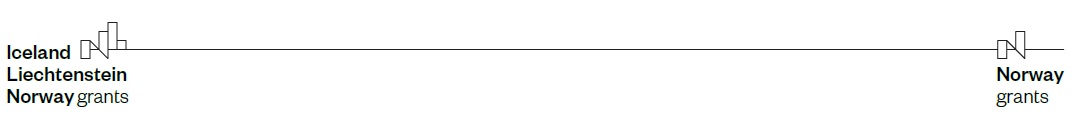 Λευκωσία, 24 Ιουνίου 2019Προς: Μέσα Μαζικής ΕνημέρωσηςΔελτίο ΤύπουΘέμα: Εναρκτήριο Συνέδριο του προγράμματος DARE- Day One Alliance for EmploymentΠραγματοποιήθηκε τη Δευτέρα 24 Ιουνίου το εναρκτήριο συνέδριο του έργου “DARE- Day One Alliance for Employment”, που στόχο έχει την ενίσχυση της απασχόλησης των νέων. Το έργο ξεκίνησε τον Απρίλιο του 2019 και θα διαρκέσει τρία χρόνια. Το εναρκτήριο συνέδριο χαιρέτησαν ο κ. Γιώργος Καλιγγάς εκ μέρους του Γραφείου του Επιτρόπου Εθελοντισμού και ΜΚΟ και η κα. Λήδα Σκορδέλλη εκ μέρους του Εθνικού Σημείου Επαφής για τους Χρηματοδοτικούς Μηχανισμούς ΕΟΧ/ Νορβηγίας στην Κύπρο. Παράλληλα στα πλαίσια του συνεδρίου παρουσιάστηκε το έργο Youth Entrepreneurship Program από την κα. Έλενα Καλλή, Λειτουργό του Οργανισμού Νεολαίας Κύπρου καθώς και δράσεις για την καταπολέμηση της ανεργίας των νέων από την κα. Μαρίνα Ρήγου, Λειτουργό του Τμήματος Εργασίας του Υπουργείου Εργασίας, Πρόνοιας και Κοινωνικών Ασφαλίσεων.Το έργο εγκρίθηκε χρηματοδότησης από την Ισλανδία, το Λιχτενστάιν και τη Νορβηγία μέσω του Ταμείου για την Απασχόληση των Νέων των Χορηγιών ΕΟΧ και Νορβηγίας (The project is funded by Iceland, Liechtenstein and Norway through the EEA and Norway Grants Fund for Youth Employment).Το έργο “DARE” συνίσταται στην υλοποίηση Εργαστηρίων Σχεδιασμού Καριέρας (Job Labs) και Εργαστηρίων Επιχειρηματικότητας (Entrepreneurship Labs) που θα βοηθήσουν 1.400 νέους να βρουν εργασία ή να συνεχίσουν την εκπαίδευσή τους. Το έργο θα δημιουργήσει επίσης ένα σύστημα για την επικύρωση της μη-τυπικής μάθησης με τη χρήση Open Badges. Οι παρεμβάσεις θα λάβουν χώρα στην Κύπρο, στην Ελλάδα, στην Ιταλία και στην Πορτογαλία με τη μεταφορά καλών πρακτικών από την Αυστρία, τη Λιθουανία και την Πολωνία.Η ομάδα στόχου του έργου είναι νέοι που βρίσκονται εκτός απασχόλησης, εκπαίδευσης ή κατάρτισης. Η ομάδα περιλαμβάνει μακροχρόνια ανέργους, αποθαρρημένους νέους που έχουν σταματήσει να αναζητούν εργασία, ανενεργές γυναίκες που φροντίζουν παιδιά ή ενήλικες, εθνικές μειονότητες, αιτητές ασύλου, άτομα με ελάχιστη ειδίκευση, άτομα με προβλήματα ψυχικής υγείας και άτομα με αναπηρία.  Το έργο θα προσεγγίσει επίσης εργοδότες που προτίθενται να αναγνωρίσουν τη μη-τυπικής μάθηση. Ο SEAL CYPRUS ηγείται μίας κοινοπραξίας δέκα οργανισμών από οκτώ χώρες. Οι εταίροι του έργου είναι: SEAL CYPRUS (Συντονιστής εταίρος), Craftsmanship & SMEs Association/ Confartigianato Imprese Salerno (Italy), N.G.O. CIVIS PLUS (Greece), PRAKSIS- Programs of Development, Social Support and Medical Cooperation (Greece), Par- Respostas Sociais (Portugal), Lithuanian Association of Non-formal Education (Lithuania), Youth Career and Advising Center (Lithuania), Lodz Chamber of Industry and Commerce (Poland), IFTE Initiative for Teaching Entrepreneurship (Austria), Austrian Federal Economic Chamber (Austria).Περισσότερες πληροφορίες για το έργο:  https://sealcyprus.org/our-projects/dare/ Working together for a green, competitive and inclusive EuropeTHE EEA AND NORWAY GRANTSThe EEA and Norway Grants have their basis in the EEA Agreement. Under the Agreement, Iceland, Liechtenstein and Norway are part of the EU’s internal market. The EEA Agreement sets out the common goal of working together to reduce social and economic disparities in Europe and strengthening cooperation between donor and beneficiary countries. Iceland, Liechtenstein and Norway have allocated EUR 2.8 billion to 15 EU countries for this purpose. Norway provides just under 98 % of this amount.The EEA and Norway Grants are important tools in the Norwegian Government’s active European policy, which seeks to promote a green, competitive and inclusive Europe.